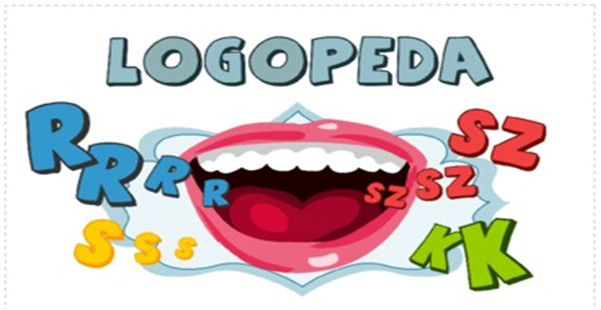 DRODZY RODZICE I UCZNIOWIE!

W celu dobrego wykorzystania czasu nauki zdalnej proponuję kilka ćwiczeń z zajęć logopedycznych. Bardzo proszę, abyście w trakcie swojego dnia znaleźli chociaż 10 minut na wykonanie proponowanych przeze mnie ćwiczeń.
Poniżej załączam pliki w formacie PDF oraz grafiki, które zawierają instrukcje, porady i informacje na temat logopedyczne:Ćwiczenia języka w obrazkach. file:///C:/Users/Admin/Desktop/1_cwiczenia-jezyka-w-obrazkach.pdfBajki logopedyczne.file:///C:/Users/Admin/Desktop/2_bajkilogopedyczne.pdfPorady - aby twoje dziecko pięknie mówiło.file:///C:/Users/Admin/Desktop/3_Aby-twoje-dziecko-mo%CC%81wi%C5%82o-pie%CC%A8knie.pdfBaw się ze swoim dzieckiem.Przyczyny wad wymowy.Ćwiczymy wymowę w domu.Kuchenną logopedię.Jak wspierać rozwój mowy dziecka od urodzenia?Dlaczego nie wolno przestawiać leworęcznego dziecka?Dlaczego warto czytać bajki?Kamienie milowe w rozwoju mowy od 0 do 6 roku życia.Jak zmotywować dziecko do ćwiczeń logopedycznych.Sprawność ręki a rozwój mowy.Skutki zbyt wczesnego dostępu do tabletów i smartfonów.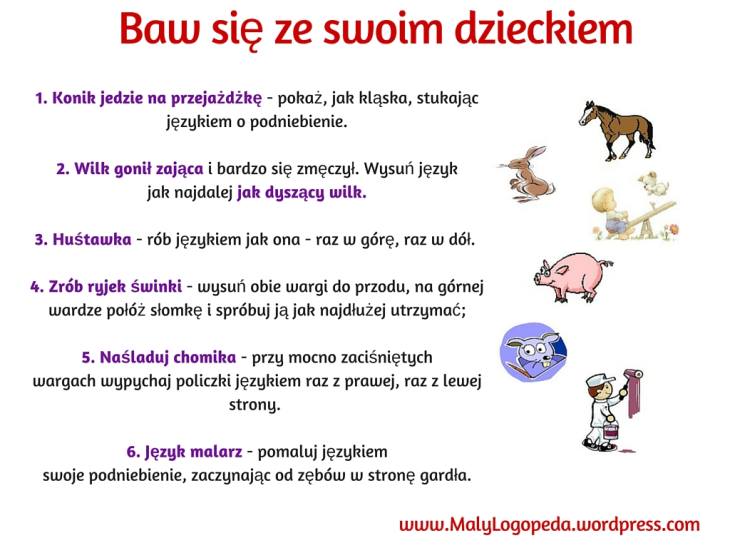 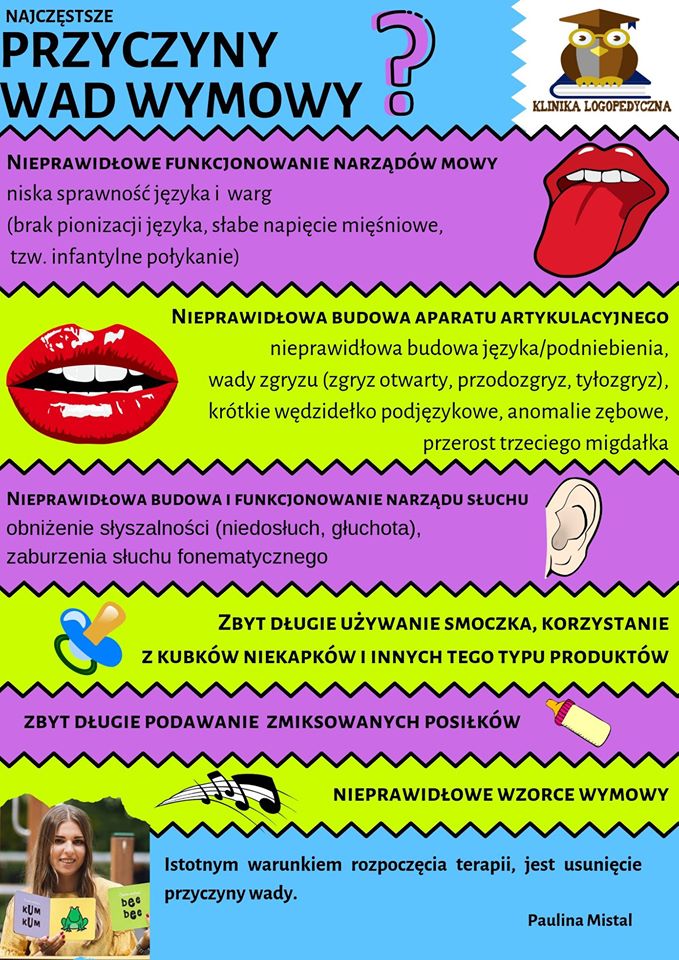 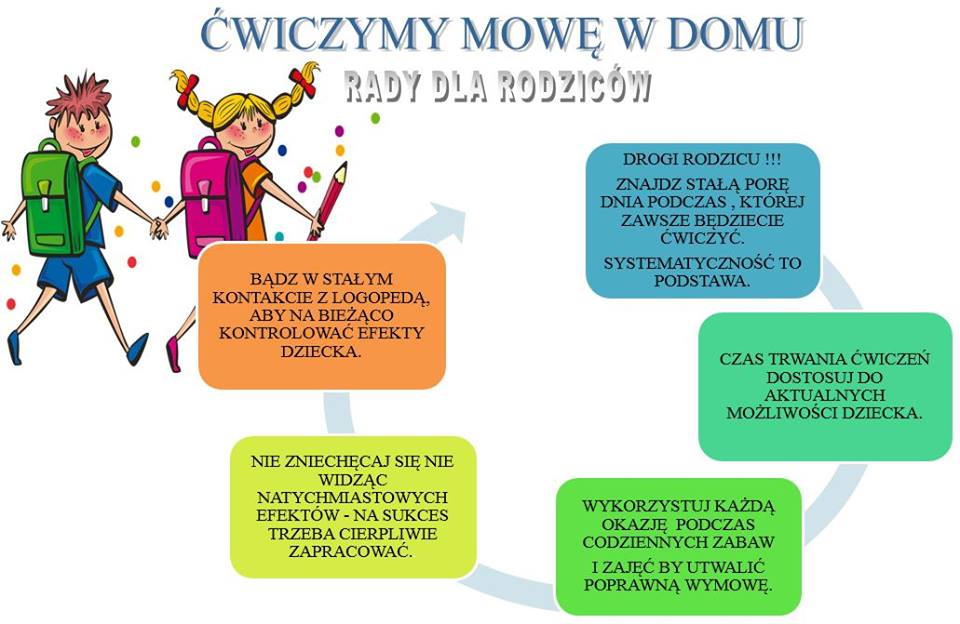 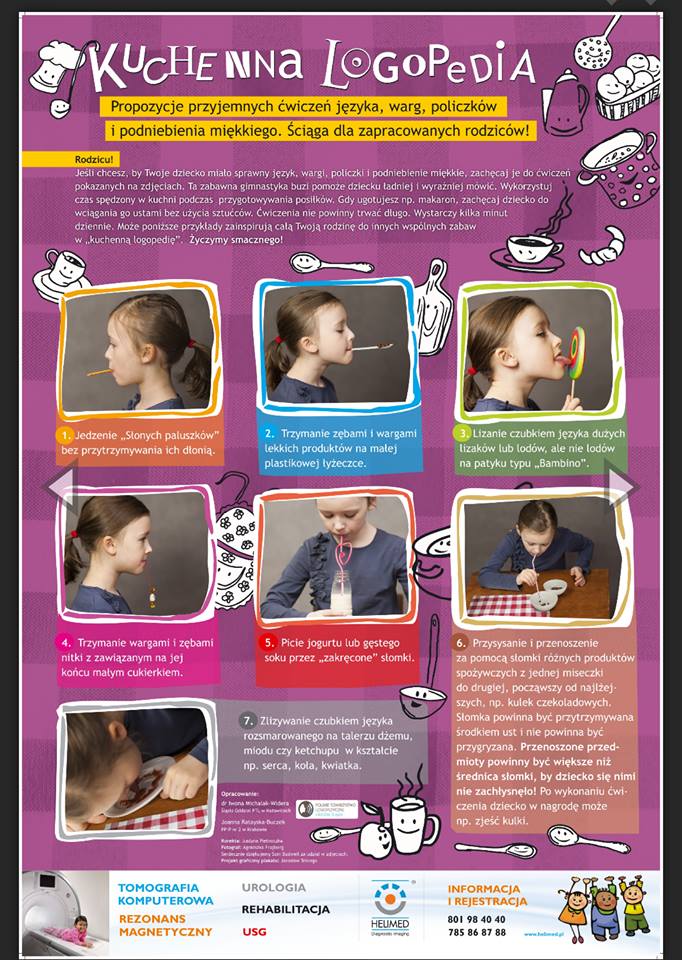 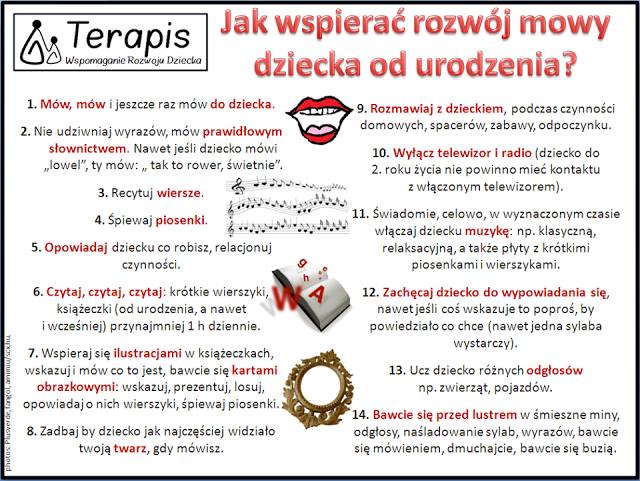 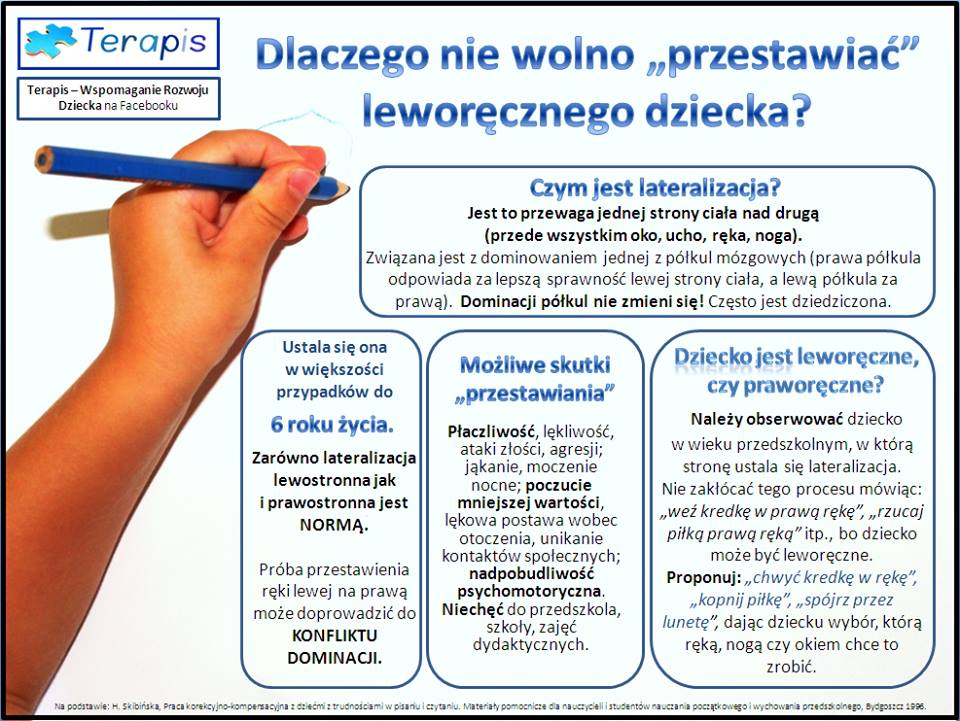 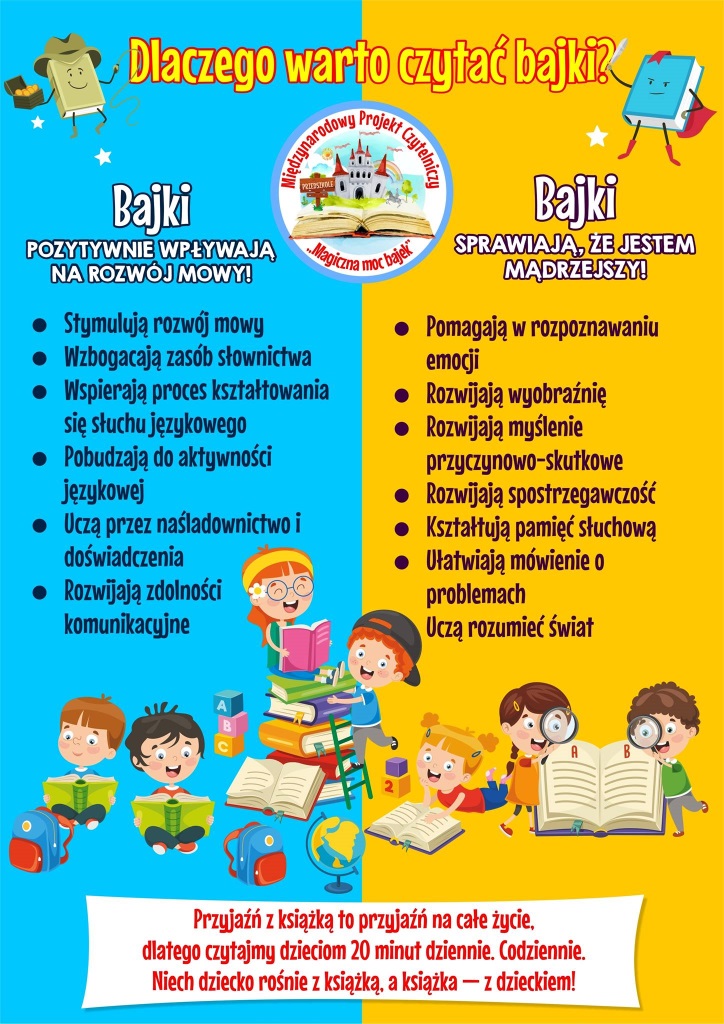 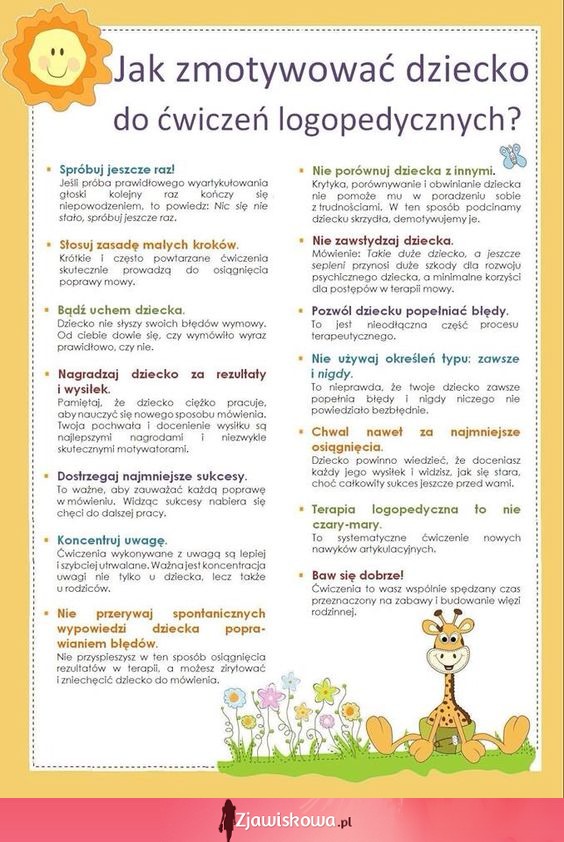 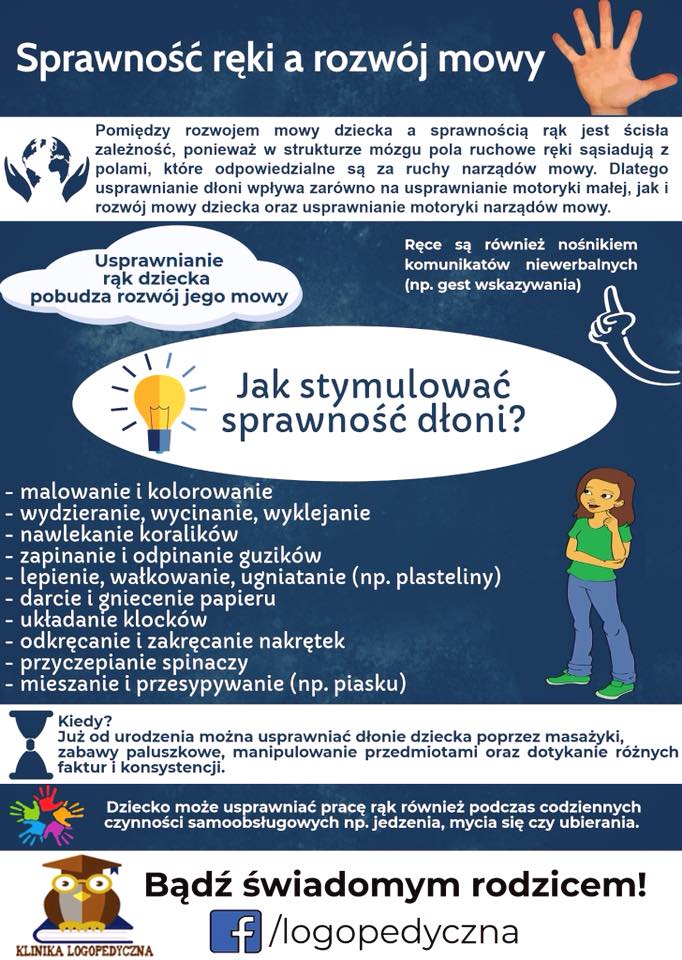 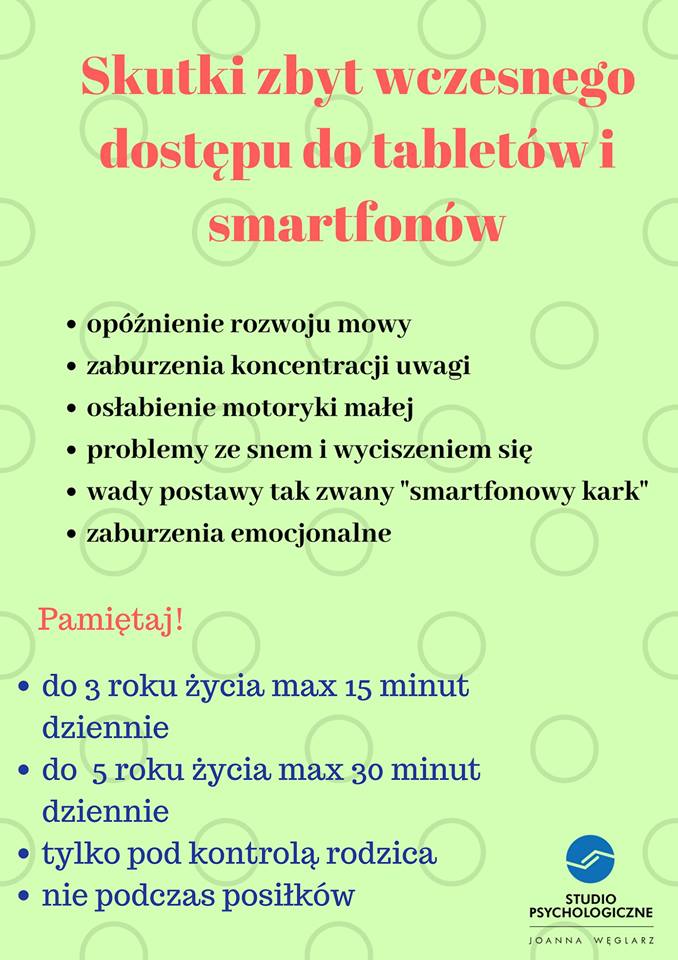 